Памятка туристу по программе:Летние хиты Карелии, 5 днейНомер телефона гида, который вы получите в смс, доступен с момента посадки в автобус и до 22 ч вечераПРИ БРОНИРОВАНИИ В ПРИМЕЧАНИЯХ К ЗАЯВКЕ НЕОБХОДИМО ОБЯЗАТЕЛЬНО ПРИСЛАТЬ АКТУАЛЬНЫЙ НОМЕР ТЕЛЕФОНА ТУРИСТОВ! На него накануне заезда c 19:00 до 22:00 будет направлена вся информация по встрече туристов в первый день тура. Информирование по последующим дням будет направляться также в смс-сообщениях накануне (иногда за день до) экскурсионного дня c 19:00 до 22:00.Перед отъездомПроверьте наличие следующих документов: Оригинал российского паспорта.Для граждан других стран: иностранный паспорт, миграционная карта.Свидетельство о рождении для детей до 14 лет.Медицинский полис.Вещи в дорогуДля основной программы: Наличные деньги, так как на объектах маршрута могут отсутствовать терминалы оплаты или интернет.Удобная обувь на плоской нескользящей подошве. Рекомендуем взять запасную сменную обувь.Так как погода в Карелии переменчива, желательно иметь при себе дождевик или зонт.К вечеру и во время поездки по воде может быть прохладно, рекомендуем взять теплую одежду по сезону.Репелленты (средства от насекомых).Солнцезащитные средства.Необходимые медикаменты.Страховка от невыезда. На случай, если у вас не получится поехать в тур. Страховку можно оформить у менеджера.Для дополнительных программ: При посещении монастырей соблюдаются правила: отсутствие головных уборов у мужчин, наличие платков и юбок у женщин. Не разрешается открытая одежда: шорты, майки, короткие юбки и т.п.Заселение в отель
 
Время заселения с 14:00, время выселения – 12:00. 

В программе тура:
Желаем вам приятного путешествия и хорошего настроения!1 ДЕНЬВ первый день тура вас ожидает экскурсионная программа по пути из Санкт-Петербурга в Петрозаводск.Накануне вы получите информацию в смс-сообщении: место и время встречи, ФИО гида и данные для связи. Если вам не пришло смс-сообщение, свяжитесь с агентством, где Вы приобретали тур, и уточните информацию.Место посадки: г. СПб, м. пл. Восстания, Лиговский пр. 10, гостиница «Октябрьская».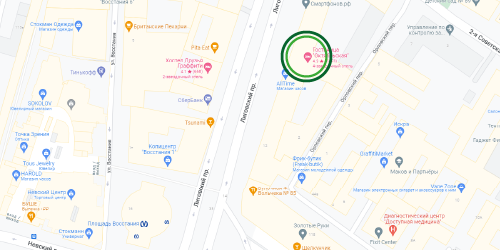 Далее экскурсионная программа с гидом-сопровождающим. Заселение в отель Петрозаводска. В какой отель выбранной категории вы заселяетесь, вам сообщит гид в автобусе.2 ДЕНЬЗавтрак в отеле (кроме отелей категории «Стандарт»).Программа на выбор.Вариант 1.Программа с гидом-сопровождающим.Вариант 2.Экскурсия на о. Кижи. Программа начинается с посещения музея деревянного зодчества «Кижи». Посадка на метеор на Кижи осуществляется по ваучеру, который вы получите в отеле на ресепшене. Самостоятельное прибытие на причал Александровской пристани.На пристань вы приходите с ваучером. Ваучер отдаете при посадке на метеор. С комфортом добираетесь до острова Кижи по водам Онежского озера. На острове вас встретит гид.Адрес причала: Александровская пристань, ориентир – г. Петрозаводск, проспект Карла Маркса, 1А/6.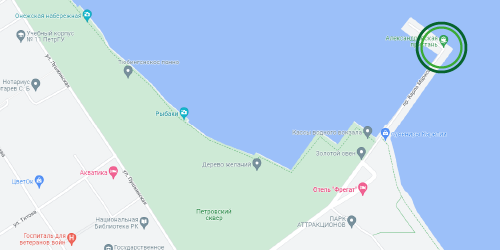 Далее экскурсия по острову. По окончании экскурсионной программы вы вернетесь на причал и отправитесь на метеоре в Петрозаводск.Свободное время для прогулки по городу.Вы самостоятельно добираетесь до отеля, в котором проживаете.3 ДЕНЬЗавтрак в отеле (включен в стоимость тура, кроме категории отелей «Стандарт»). Выезд из отеля с вещами (освобождение номеров).Программа с гидом-сопровождающим.Дополнительная услуга по желанию: поездка на ретропоезде «Рускеальский экспресс» по маршруту «Рускеала-Сортавала». Билет на ретропоезд приобретается заранее самостоятельно за дополнительную плату.Обратите внимание: самый поздний билет на рейс «Рускеальского экспресса» по программе тура прибывает в Сортавалу в 18:05. Просим вас не приобретать билеты на другие рейсы.Заселение в отели в городе Сортавала и загородные отели.Получение от гида ваучеров на экскурсии по желанию за дополнительную плату: в 4-й день: лесные водопады, водная прогулка по Ладожским шхерамв 5-й день: остров ВалаамНа ваучере указана контактная информация и телефоны для экстренной связи.4 ДЕНЬЗавтрак в отеле (включен в стоимость тура, кроме категории отелей «Стандарт»).Вариант 1.Свободный день в г. Сортавала без гида и автобуса.Вариант 2. Поездка к лесным водопадам по желанию за дополнительную плату.Время подачи автобуса:в 08:50 – 09:00 в г. Сортавала.в 09:10 – 09:20 в загородные отели.
Посадка в автобус осуществляется по ваучеру, выданному гидом в 3-й день тура. По завершении поездки вас привезут в центр г. Сортавала.Контактное лицо на поездку на водопады «Белые мосты»: Игорь +7 (931) 702 00 30.Вариант 3. Водная прогулка по Ладожским шхерам по желанию за дополнительную плату.Завтрак в отеле (включен в стоимость тура, кроме категории отелей «Стандарт»).Самостоятельное прибытие на причал.Для проживающих в отеле «Рантала» предусмотрен утренний организованный трансфер в Сортавала в 08:00 на причал.В 15:00 отправление катера. Посадка на катер по ваучеру, выданному гидом в 3-й день тура.Контактное лицо на поездку Шхеры из Сортавала: Юрий +7 (921) 013 85 96.Адрес причала: ориентир – г. Сортавала, ул. Ленина, д. 3, отель «Каунис».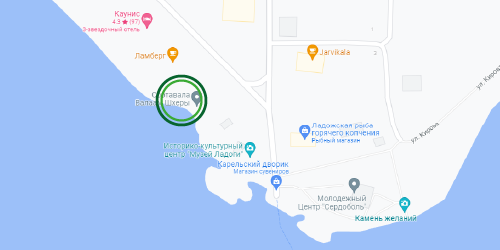 Вариант 4. Поездка к лесным водопадам в 9:00 и водная прогулка по Ладожским шхерам в 15:00 по желанию за дополнительную плату.Контактное лицо на поездку на водопады «Белые мосты»: Игорь +7 (931) 702 00 30.Контактное лицо на поездку Шхеры из Сортавала: Юрий +7 (921) 013 85 96.По завершении поездки на водопады вас привезут в центр города (2 мин. пешком до пристани).* Если вы проживаете в загородном отеле и не приобретаете водную прогулку по Ладожским шхерам, вас привезут прямо к вашему отелю ориентировочно в 14:00.5 ДЕНЬЗавтрак в отеле (включен в стоимость тура, кроме категории отелей «Стандарт»).Вариант 1.Свободный день в г. Сортавала без гида и автобуса.Выселение из номера в 12:00. Свободное время в городе.Вариант 2.Выселение из отеля. Поездка на остров Валаам по желанию за дополнительную плату.  Проведение программы 5 дня зависит от погодных условий. Информация по посещению Валаама будет отправлена в смс-сообщении или на ресепшн в отель накануне. Посадка на метеор осуществляется по ваучеру, выданному гидом в 3-й день тура. Самостоятельное прибытие на причал.На пристань вы приходите с ваучером. Ваучер отдаете при посадке на метеор. С комфортом добираетесь до острова Валаам по водам Ладожского озера. На острове вас встретит гид.Адрес причала: ориентир – г. Сортавала, 2-я Пристанская улица, 1.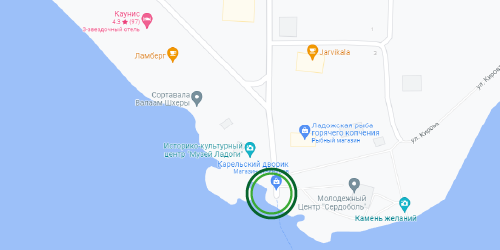 Далее экскурсия по острову. По окончании экскурсионной программы вы вернетесь на причал и отправитесь на метеоре в Сортавалу, где у вас будет время, чтобы пообедать.Вам будет отправлено смс-сообщение с ФИО, № автобуса и телефоном гида, сопровождающего вашу группу по маршруту «Сортавала – Санкт-Петербург».В 18:40-18:50 посадка на трансфер в Санкт-Петербург из г. Сортавала.Место посадки на автобус: г. Сортавала, ул. Суворова, 1. Ориентир: рыбный магазин «Järvikala».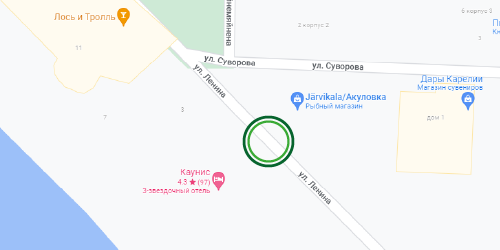 